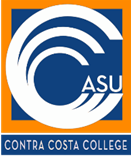 Date: Wednesday, April 5, 2023Time: 4:00p.m. - 5:30p.m.Room: SAB 107 and ZOOMAssociated Student Union (ASUCCC) MinutesVoting Members *All voting members are required to attend meetings in person to meet quorum. *Voting Members *All voting members are required to attend meetings in person to meet quorum. *Voting Members *All voting members are required to attend meetings in person to meet quorum. *Acting ASU President: Justine Nino Ruiz Acting Executive VP: Nikhil Masand Acting VP of Club Affairs: Thuy-Lyz Dinh Secretary: vacantTreasurer: vacantParliamentarian: Lola AbdugapparovDir. Public Relations: Marissa Espinoza Dir. Training & Recruitment: Madison Tan Dir. Shared Governance: vacantDir. External Affairs: Sheyla Gutierrez RojasActivity Coordinator: Luis Rojo OzunaSenator(s): Carlos Rosales Arin Sen Alexa Simen Sudinma Thapa Erick AriasNayeli DelaoNon-Voting MembersAdvisor: Angela LoeraPetitioning Senator(s):Note-Taker: Stefany Miranda MendozaItem#Topic/ActivityLeadTimeOutcome1.Call to Order – 4:06pmJustine Nino Ruiz or Designee2 min.Action2.Approval:AgendaS. Thapa moves to approve today’s agenda.L. Rojo Ozuna seconds, motion passes.Minutes (03/22/2023)A. Sen moves to approve 3/22 minutesS. Thapa seconds, motion passes.Justine Nino Ruiz or Designee2 min.Action3.Public Comment((Government Code Section 54954.2(a)) Members of the public will be given an opportunity to comment. This section of the meeting cannot surpass 10 minutes. Individuals will each receivetwo minutes per comment.Student Trustee Surpreet Kaur gives information about attending the Advocacy in April on Wed. April 12th 9am – 3pm in Sacramento. This is a chance to meet with your representatives and legislators, if interested, complete the interest form (sent to AL). Justine Nino Ruiz or Designee10 min.Information4.Introduction of Petitioning Senators and Representatives (Optional)Justine Nino Ruiz or DesigneeAction5.Old BusinessASU Logos: M. Espinoza will review any logo submissions from the board.M. Espinoza presents 10 potential logos for ASU to choose from as their new logo moving forward. Logo is decided and M. Espinoza will follow up for use on new merch. Bookstore T-shirt Contest (Fall 2023): An ASU Exec will assign a member to notify the bookstore regarding not being able to assist with the planning.N. Masand and S. Thapa will reach out to Darris Crear in the bookstore about not moving forward with the idea for a t-shirt contest run by ASU – do not have bandwidth to facilitate. Elections Spring 2023: Review and open nominations for all executive positions.A. Loera presented the updated Elections Packet for Spring 2023 and the timeline. Election packet will be sent out and approved next meeting. Upcoming Activities/ASU Retreat: L. Rojo Ozuna and others will discuss upcoming activities and other potential activities/events.-	Activities Week April 24-28 – tentative last week of April- L. Rojo Ozuna gives updates on multicultural being cancelled due to many other events and activities going on in the last week of April. - A look at what the ASU Retreat will consist of and will discuss with activities committee. - Comet Day Volunteers still needed for April 13th and encourages ASU support. Justine Nino Ruiz or Designee30 min.Information/Discussion6.New BusinessMental Health Awareness Week (April 17- 20): RNC and Basic Needs will present a proposal for activities and events to be held and supported by the ASU in April.M. Saavedra (RNC President and Student Ambassador) presents a one-week mental health awareness event to bring community together and break stigmas. Activities will span from April 18th – April 20th and would like to request ASU volunteers, financial support and advertisement of the event. Priority Registration Events: Student Services is hosting priority registration events on April 24-26. Discussion on how ASU can assist and contribute to the engagement of the event.A. Loera gives an overview of the activities, and the ASU has been asked to support with engaging students, supporting and possible recruitment for next semesters. SSCCC GA 2023 Recap: Those who attended the conference will recap their experience with the ASU board. A few attendees recapped their experiences which included specific resolutions that were passed, what they learned, and that they are interested in advocating more for students and resources across the campus. They tied up the discussion with talking about how they enjoyed networking with students and individuals in attendance over the weekend. Justine Nino Ruiz or Designee20 min.Information/Discussion7.Budget ApprovalCCC Art Series 3/14: Food costs from DANKK Inc. catering - $1,608.75A. Sen moves to approve S. Thapa seconds, motion passes.STAC Catering 4/7 @4pm - $350S. Thapa moves to approve.A. Sen seconds, motion passes.Mental Health Awareness Week - $650A. Sen moves to approve.L. Abdugapparov seconds, motion passes. Reimburse the Student Life GL (11-01- 701051-696002-55120)-	DJ Services from events - $1,050- S. Thapa moves to approve- N. Masand seconds, motion passes. 10 min.Action8.ReportsPresident: J. Nino Ruiz attended the SSCCC conference, networked, met other AS Presidents. Executive VP: N. Masand mentions that classes have been going well. VP of Club Affairs: N/ADir. Of Public Relations: M. Espinoza networked at the conference, connected with other AS Dir. of PRs and will be posting the SSCCC photos today. Dir. Of Training & Recruitment: M. Tan caught up on sleep and happy that those who attended the conference had a good time.Dir. of External Affairs: S. Gutierrez Rojas has been looking into external resources, ex. Toiletries. Activity Coordinator: L. Rojo Ozuna is happy to be back after leg injury and will confirm ideas for the ASU retreat. Parliamentarian: L. Abdugapparov confirms Parli committee members. Senator(s)C. Rosales: Mentions to @ everyone on Slack so that all are receiving messages.A. Sen reiterates mention of April 12th Advocacy in April on Wednesday in Sac. S. Thapa is excited for Comet Day and Parli committee.Advisor: A. Loera touches on Comet Day and reviewing the Elections Packet before next meeting. Further mention to have all ASU member be accountable for what they sign up to assist with and will look into training with SSCCC Community Organizer. 15 min.Information9.Committee Reportsa. Distance Education (Alejandra Simen)- Information from the last meeting consisted of financial support for textbooks and student outreach brainstorming. 5 minInformation10.Adjourn or Extend Meeting – 5:25pma.  Next Meeting	April 12, 2023Justine Nino Ruiz or Designee2 min.Action